(В тетрадь тесты переписывать не надо, записывать только ответы)28.04.2020г.       Тема: «Социальные статусы и роли».Повторение пройденного (записать в тетрадь).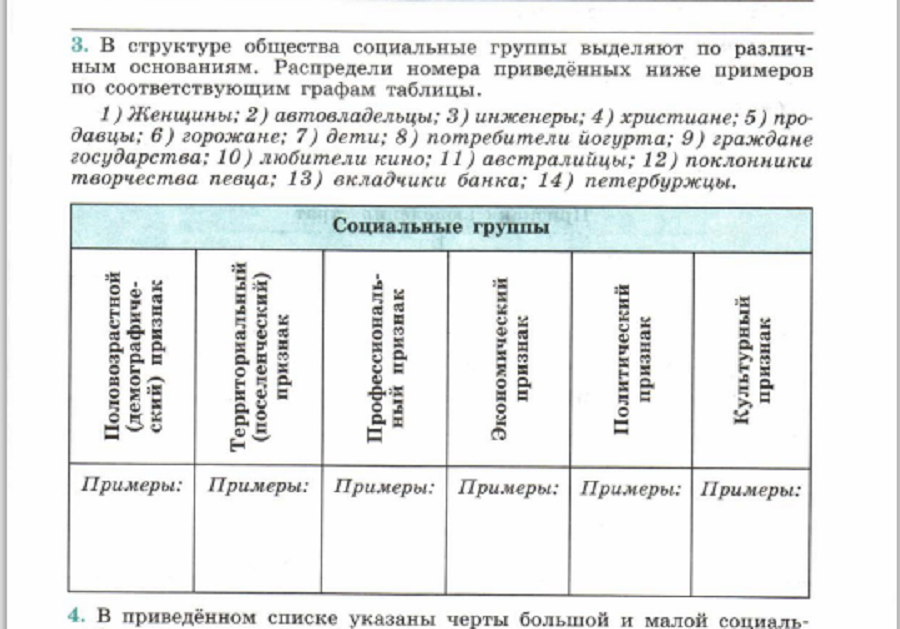 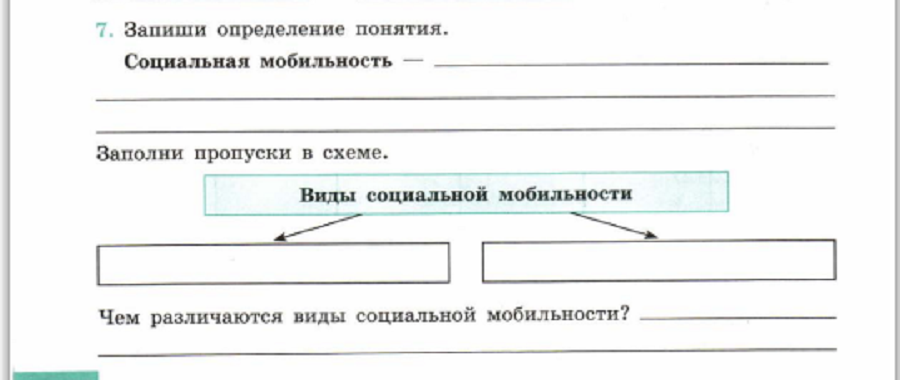 Новая тема.Прочитать § 14Записать в тетради:       - Социальный статус – положение человека в обществе  в соответствии с возрастом, полом, профессией, образованием и т.д.-- Престиж – оценка обществом или социальной группой общественной значимости тех или иных позиций, занимаемых людьми.-Авторитет – степень признания обществом личных и деловых качеств определённого человека.- Классификация социальных статусов1)Приписанные – даны человеку от рождения (пол)2)Достигаемые – приобретаются в результате деятельности человека (должность)- Социальная роль - это ожидаемая модель поведения человека, зависящая от статуса.- Поколение – группа людей примерно в рамках тридцатилетнего периода.3. Д/з § 14